ANEXO A – FORMULÁRIO DE ENVIO DE PROPOSTA EDITAL Nº 9/2022/REIT - PROPESP/IFROANEXO B – ITENS REQUERIDOS NO PROJETO DE PESQUISA EDITAL Nº 9/2022/REIT - PROPESP/IFROTítulo do projeto: não colocar nome do(a) coordenador(a), grupo de pesquisa ou qualquer outra informação que identifique o(a) proponente.Resumo: máximo de 300 palavras.Palavras-chave: três palavras separas por ponto e que represente, o tema e a atividade do projeto (não repetir palavras do título).Introdução: descrever e fundamentar objetivamente o tema da pesquisa.
Justificativa: descrever a relevância científica da proposta (justificativa) e a definição do problema. Contribuição para o desenvolvimento científico e/ou tecnológico, considerando a importância e aplicação para o desenvolvimento regional.Fundamentação teórica: descrever a fundamentação teórica que sustenta a elaboração do projeto que está sendo proposto com revisão de literatura (citações bibliográficas).Objetivo geral: Descrever com clareza o objetivo geral do projeto.Metodologia de Execução do Projeto: Descrever os materiais, equipamentos, instrumentos e métodos/técnicas que serão utilizados(as) na pesquisa, obedecendo ordem cronológica. Descrever o local de realização da pesquisa, delineamentos estatísticos/experimentais, variáveis a serem analisadas e forma de tratamento e processamento estatístico dos dados da pesquisa.Acompanhamento e avaliação do projeto durante a execução: descrever as formas de acompanhamento da execução do projeto para atingir individualmente cada objetivo específico proposto (metas) considerando o nível do estudante (bolsista) responsável pela execução das atividades, a metodologia, os resultados esperados e o tempo de execução como um todo e o que se espera como resultados. Apresentar, preferencialmente, na forma de quadro, associando os resultados pretendidos às atividades e metas.Resultados Esperados: descrever os resultados esperados e os procedimentos de divulgação e apropriação dos resultados à sociedade.Referências: discriminar apenas as referências bibliográficas utilizadas no projeto.ANEXO C – ITENS REQUERIDOS NO PLANO DE TRABALHO INDIVIDUAL DO BOLSISTA EDITAL Nº 9/2022/REIT - PROPESP/IFROTítulo do Plano de Trabalho: informar o título do plano de trabalho que será desenvolvido pelo(a) bolsista.Nível do(a) estudante que irá executar o plano: informar se o(a) estudante é de ensino médio ou de ensino superior.Atividades que serão desenvolvidas pelo bolsista: listar as atividades que serão desenvolvidas pelo(a) bolsista durante o período de vigência da bolsa.Resultados esperados: Informar quais são os resultados que se pretende alcançar (para o projeto e formação do(a) estudante) após a finalização do plano de trabalho em questão.Cronograma: deverá descrever as atividades mensais a serem desenvolvidas pelo(a) bolsista. As atividades a serem realizadas pelo(a) bolsista devem iniciar em 01/09/2022 e terminar em 31/08/2023.ANEXO D – DECLARAÇÃO DE NECESSIDADE DE APROVAÇÃO EM COMITÊS EDITAL Nº 9/2022/REIT - PROPESP/IFRODeclaração sobre Necessidade ou Não de Aprovação em ComitêsEu, ____________________________________,	pesquisador(a)	responsável pelo Projeto ___________________________________ submetido ao presente edital, declaro para os devidos fins que a pesquisa em questão não se enquadra no disposto na Lei n.° 13.123/2015 não sendo necessário meu cadastro no Sistema Nacional de Gestão do Patrimônio Genético e do Conhecimento Tradicional Associado (SisGen). Declaro ainda que o projeto em questão não necessita das seguintes autorizações:(  )Comitê de Ética em Pesquisa (CEP);(  ) Comissão de Ética no Uso de Animais (CEUA);(  ) Licença Ambiental;(  ) Autorização para visitas em áreas específicas;(  )Outras autorizações.Estou ciente que a constatação de que minha pesquisa, independente da fase de desenvolvimento, necessita de autorizações especiais e/ou cadastros necessários implica em desclassificação/cancelamento imediato do referido projeto. Declaro ainda estar ciente de que, caso ocorra a situação irregular prevista, terei que restituir ao IFRO os recursos recebidos indevidamente, conforme a legislação em vigor. 	,	de	de 2022.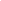 Assinatura do(a) Coordenador(a)DADOS DO(A) PROPONENTEDADOS DO(A) PROPONENTEDADOS DO(A) PROPONENTEDADOS DO(A) PROPONENTEDADOS DO(A) PROPONENTENome:Nome:Nome:Nome:Nome:Data Nascimento:RG:RG:CPF:CPF:E-mail:E-mail:Link Lattes:Link Lattes:Link Lattes:Lotação:Cargo:	( ) Efetivo	( ) Substituto*Cargo:	( ) Efetivo	( ) Substituto**Vigência do Contrato: / /	a _*Vigência do Contrato: / /	a _Telefone fixo:Telefone fixo:Telefone celular:Telefone celular:Telefone celular:DADOS DO PROJETODADOS DO PROJETODADOS DO PROJETODADOS DO PROJETODADOS DO PROJETOTítulo:Título:Título:Título:Título:Área de Conhecimento:Área de Conhecimento:Subárea:Subárea:Subárea:Coorientador(a):Coorientador(a):Coorientador(a):Coorientador(a):Coorientador(a):Grupo de Pesquisa a que está vinculado:Grupo de Pesquisa a que está vinculado:Grupo de Pesquisa a que está vinculado:Grupo de Pesquisa a que está vinculado:Grupo de Pesquisa a que está vinculado:Linha de Pesquisa na qual o Projeto será Desenvolvido:Linha de Pesquisa na qual o Projeto será Desenvolvido:Linha de Pesquisa na qual o Projeto será Desenvolvido:Linha de Pesquisa na qual o Projeto será Desenvolvido:Linha de Pesquisa na qual o Projeto será Desenvolvido:Valor de Taxa de Bancada Solicitada:Valor de Taxa de Bancada Solicitada:Valor de Taxa de Bancada Solicitada:Valor de Taxa de Bancada Solicitada:Valor de Taxa de Bancada Solicitada:DADOS DO(A) BOLSISTA 1DADOS DO(A) BOLSISTA 1DADOS DO(A) BOLSISTA 1DADOS DO(A) BOLSISTA 1DADOS DO(A) BOLSISTA 1Modalidade de bolsa: ( ) IT-EM ( ) IT-ESModalidade de bolsa: ( ) IT-EM ( ) IT-ESModalidade de bolsa: ( ) IT-EM ( ) IT-ESModalidade de bolsa: ( ) IT-EM ( ) IT-ESModalidade de bolsa: ( ) IT-EM ( ) IT-ESNome:Nome:Nome:Nome:Nome:Data de Nascimento:Data de Nascimento:RG:RG:CPF:E-mail:E-mail:E-mail:E-mail:E-mail:Link para o currículo Lattes:Link para o currículo Lattes:Link para o currículo Lattes:Link para o currículo Lattes:Link para o currículo Lattes:Telefone fixo:Telefone fixo:Telefone celular:Telefone celular:Telefone celular:DADOS DO(A) BOLSISTA 2DADOS DO(A) BOLSISTA 2DADOS DO(A) BOLSISTA 2DADOS DO(A) BOLSISTA 2DADOS DO(A) BOLSISTA 2Modalidade de bolsa: ( ) IC-EM ( ) IC-ESModalidade de bolsa: ( ) IC-EM ( ) IC-ESModalidade de bolsa: ( ) IC-EM ( ) IC-ESModalidade de bolsa: ( ) IC-EM ( ) IC-ESModalidade de bolsa: ( ) IC-EM ( ) IC-ESNome:Nome:Nome:Nome:Nome:Data de Nascimento:Data de Nascimento:RG:RG:CPF:E-mail:E-mail:E-mail:E-mail:E-mail:Link para o Currículo Lattes:Link para o Currículo Lattes:Link para o Currículo Lattes:Link para o Currículo Lattes:Link para o Currículo Lattes:Telefone fixo:Telefone fixo:Telefone Celular:Telefone Celular:Telefone Celular: